教育部「提升青年學生全球移動力計畫」海外留學/工作經驗分享會時間：104年9月24日（四）18:00–20:00地點：臺灣大學集思會議中心米開朗基羅廳（台北市大安區羅斯福路四段85號B1）主辦單位：教育部國際及兩岸教育司主持人：教育部國際及兩岸教育司楊敏玲司長講者：陳揚和博士 Yangho Chen簡歷（陳揚和博士小檔案）：臺灣大學資訊工程系，役畢赴南加州大學(USC)直攻生物資訊博士（教育部公費留學生），2008 Google Summer Intern，於學界(UCSD)業界(eBay/Microsoft/Amazon)工作和研究約四年，現任職於Amazon.com 擔任Research Scientist 。期間有多次面試及跨領域工作機會，有幸在眾多工作機會，選擇最合適自己的…分享綱要：講者以個人經驗分享如何在美求學、做研究，找美國名校和各大科技公司跨多個領域的工作。分享大綱分成求學、工作和科技三部分，其中求學和求職的心路歷程，特別適合懷有相同理想的國內青年學子。最後將簡單分享講者在谷歌、微軟、亞馬遜等公司所應用的資訊科技（機器學習、 資料探看、大數據等），一起探討這些科技如何使未來的社會和生活更好。講者和青年學子分享最重要的一段話: 出國留學絕非夢，世界舞台任你遊；學習和全世界的人，又競爭又合作。如果您對赴美攻讀學位有興趣，或是想在美國的IT或Biotech領域展開您的職業生涯，或是想了解Big Data、Data Mining等新技術如何應用在Bioinformatics，請不要錯過這場演講。★ 本次活動免費參加，座位有限，線上報名網址：https://goo.gl/tjB9V1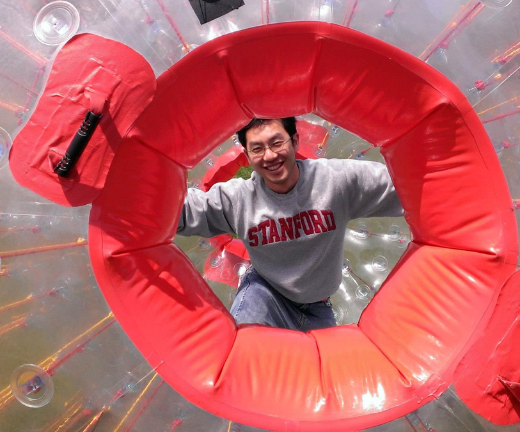 